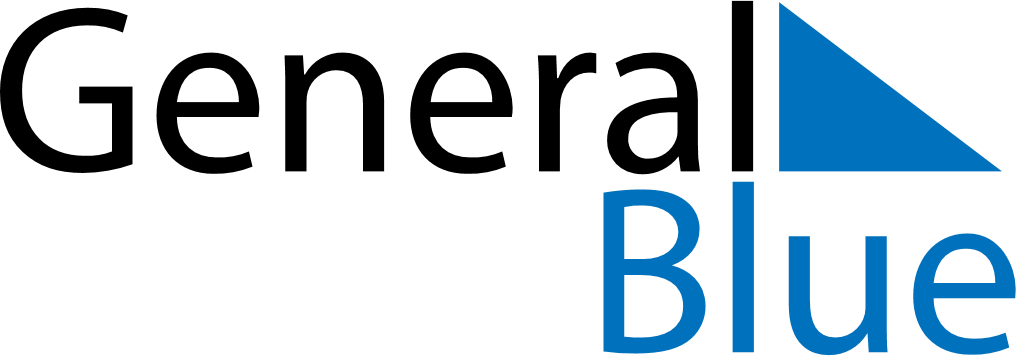 Weekly CalendarJune 1, 2020 - June 7, 2020Weekly CalendarJune 1, 2020 - June 7, 2020Weekly CalendarJune 1, 2020 - June 7, 2020Weekly CalendarJune 1, 2020 - June 7, 2020Weekly CalendarJune 1, 2020 - June 7, 2020Weekly CalendarJune 1, 2020 - June 7, 2020Weekly CalendarJune 1, 2020 - June 7, 2020MondayJun 01MondayJun 01TuesdayJun 02WednesdayJun 03ThursdayJun 04FridayJun 05SaturdayJun 06SundayJun 07AMPM